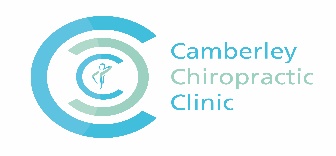 Please complete this form as fully and accurately as possible.  If you need more space please use a separate sheetHealth Profile Please list the health problems you would like to focus on. Continue on a separate sheet if you need more space.Do you have a medically identified food allergy or intolerance?  YES / NO If you do please provide detailsMedication & Remedies  Please list anything you take regularly including GP prescribed medication, over the counter medication (e.g. painkillers) nutritional supplements, herbal or homeopathic remedies. Continue on a separate sheet if necessary.Body Scan  	Please UNDERLINE or HIGHLIGHT any conditions that you regularly experience (ignore italics)Headheadaches, migraine, stiff neck, fuzzy headed, , migraine, stiff neck, fuzzy headed, dizziness, poor balance, pounding head, feeling of hangover,  unexplained painHairoily, dry, poor condition, brittle, thinning, prematurely grey, dandruff, increased facial hair, increased body hair, decreased body hair Mouth sore tongue, tooth decay, mouth ulcers, bad breath, sore throats, poor sense of taste, excess saliva, dry mouth, poor sense of taste, excess saliva, dry mouth, difficult swallowing, hoarse voice, gingivitis, bleeding gums, cold soresEyes burning, gritty, protruding, prone to infection, sticky, itchy, painful, poor night vision, dry, cataracts, sensitive to light, bags, swollen eyelids, blurred vision, double vision, failing eyesight, yellowish double vision, failing eyesight, yellowishEars blocked, sore, itchy, weeping, watery, overly waxy, creased earlobe Nose stuffy, congested, runny, frequent nose bleeds, prone to snoring, sinusitis, hay fever, post-nasal drip, rhinitis, sneezing, poor sense of smell Musclestender, sore, cramps, spasms, twitches, loss of tone, wasting, weak, tender, sore, cramps, spasms, twitches, loss of tone, wasting, weak, stiff, frozen, ‘restless legs’, numbness Skin dry, rough, flaky, scaly, puffy, pale, brown patches, change in moles or lesions, prematurely lined, congested, oily, clammy, yellow,Skin prone toacne, pimples, rosacea, eczema, dermatitis, psoriasis, rashes, boils, hives, itching, stretch marks, cellulite, easy bruising, thread veins, hives, varicose veins, ringworm, allergic reactions, excessive sweating Joints (fingers, knees, back, shoulders etc.)painful, inflamed, swollen, stiff, rheumatic, arthritic, aching, sore, difficulty bending, reduced mobility, unsteadiness, slow movementMood (please underline your predominant states - even if they conflict)depressed, anxious, tense, angry, happy, balanced, optimistic, sad, pessimistic, tired, can’t be bothered, hyperactive, cheerful, agitated, easily upset, tearful, jittery, frightened, explosive, pent up, worried, annoyed, overwhelmed, suicidal, fluctuating, aggressiveMindforgetful, difficulty learning new things, easily confused, difficult concentrating, easily frustrated, easily distracted, difficult to make decisions, can’t switch off, loss of interest in daily life, fogginess, dyslexia, dyspraxia, hyperactive, panic attacks, no motivationChest frequent colds and chest infections, asthma, bronchitis, diagnosed heart condition, palpitations, chest discomfort/pain, short of breath, difficulty breathing, wheezing, persistent cough, noisy breathingGutbloated, tender, cramping, distended, nausea, sensation of fullness, acid reflux, heartburn, flatulence, belching, churning, painful, irritable bowel syndrome, coeliac, hiatus hernia, diverticula, polyps, haemorrhoids, ulcers, sluggish, sensitive, haemorrhoids, ulcers, sluggish, sensitive, constipation, diarrhoeaGenitals itchy, cystitis, thrush, ulcers, warts, herpes, groin pain, prostatitis, pelvic inflammatory disease, impotence, painful intercourse, vaginal dryness, painful or frequent urination, unexplained dischargeHandsdry, cracked, eczema, sore joints, puffy, cold, chilblains, numbness, tingling, feel clumsy & uncoordinated, poor circulationNailsfragile, dry, brittle, flaky, peeling, splitting, hangnails (split cuticles), ridged, spoon shaped, white spots on more than 2 nails, horizontal white lines, thickened or ‘horny, dark nails, pale nail bed, infectedLegs & Feet restless legs, swollen, aching, athlete’s foot, fungal nails, burning feet, tender heels, gout, sciatica, cold feet, tingling, numb, prickling.Health Care Providers Your family historyDo you have a family history of disease or allergies? (e.g. heart disease, diabetes, asthma, etc.) Please provide details of disease, age at onset, gender.Your vital statistics Your daily lifeYour energy levelsYour digestion Do you regularly experience…Your toxic exposureWomen Only		Men OnlyMenstruating Women: please underline if you experience: pre-menstrual bloating, tiredness, irritability, depression, breast tenderness, water retention, headaches. Other? Menopausal Women: please underline if you suffer from:hot flushes, insomnia, osteoporosis, mood swings, depression, vaginal dryness. Other?Eating Habits How many of the following do you consume in an average day? (a portion is approximately a handful)How many of the following do you consume in an average week?* Red meat = pork, beef, lamb	** Processed meat = sausages, ham, ready made burgers, packet meats*** Oily fish = salmon, fresh tuna, herring, mackerel, anchovies, sardines, pilchardsI have disclosed all the relevant information applicable to this consultation and my health status at this point in time. I consent for the information provided to be used by my Nutritional Therapist and for my therapist to liaise with appropriate health professionals.Please complete the separate food and lifestyle diary 3 Day Lifestyle DiaryPlease choose 2 fairly typical week days and a weekend or “day off” and record as much as you can about your eating, sleep and leisure patterns on the page below. Please give as much information as possible- home cooked or not, brand names, fresh, packaged, whole, refined, organic etc. to help me build an accurate picture of your lifestyleTitleFirst NameLast NameDate of BirthAgeAddressPost CodeE-mailPhone NumbersOccupationWork environment (e.g. city farm)What is your main reason for seeking nutritional advice?What is your main reason for seeking nutritional advice?WWhat outcome are you hoping to achieve?Health Problem (e.g. arthritis)Management so far (e.g. GP, operation, exercise, paracetamol etc.)Onset (date)Duration1	2345Have you had any recent health tests? Please specify or attach, if appropriate.  If you have had blood tests a copy of the results would be helpfulHave you had any other major surgery, biopsies, diagnosed medical conditions, significant periods of ill health or do you suffer from any chronic or niggling health problems? (please give details e.g. high blood pressure, frequent colds, recurrent urinary infections etc.Have you had any other major surgery, biopsies, diagnosed medical conditions, significant periods of ill health or do you suffer from any chronic or niggling health problems? (please give details e.g. high blood pressure, frequent colds, recurrent urinary infections etc.Do you suspect your symptoms relate to a particular event or time in your life?RemedyDoseCondition being treatedFrequency & durationAntibiotic history: please state when and why you last took antibiotics plus any previous times you can remember:Antibiotic history: please state when and why you last took antibiotics plus any previous times you can remember:Antibiotic history: please state when and why you last took antibiotics plus any previous times you can remember:Antibiotic history: please state when and why you last took antibiotics plus any previous times you can remember:Is this your first visit to a Nutritional Therapist?How did you find out about me?GP’s NameAddressPhoneAre there any other therapists/clinics involved in your care? Please list:GrandparentsParentsSiblingsChildrenWhat is your normal blood pressure?your resting pulse rate?your current weight?your height?your waist circumference (if known)?your hip circumference (if known)?your blood type (if known)?Is your weight stable, increasing or decreasing?Did you have the normal immunisations as a child?Do you enjoy your daily life?How many people depend on your support?Do you feel supported by people around you?Are you recently separated/divorced/a new parent?Are you recently bereaved?Have you moved house or changed jobs recently?Do you work long or irregular hours?Is your workload bigger than you can manage?Are you under significant stress in any other way?Do you feel guilty when you are relaxing?Do you have a strong drive for achievement?Do you often do 2 or 3 tasks simultaneously?Do you take regular exercise?Is your job active?Do you have any active hobbies?Do you sleep well?What do you do for relaxation?Do you need more than 8 hours sleep per night?Is your energy less than you want it to be?Do you find it difficult to get going in the morning?Do you feel drowsy during the day?What time(s) of day is your energy lowestDo you get dizzy or irritable if you don’t eat often?Do you use caffeine, sugar or nicotine to keep going?Do you find it difficult to concentrate?DoDo you feel dizzy or light-headed if you stand up quickly?Do you suffer from unexplained fatigue or listlessness?Indigestion (after food or between meals)?Indigestion after fatty food?Bowel movement shortly after eating?Frequent stomach upsets or stomach pain?Nausea or vomiting?Pain between the shoulders or under the ribs?Constipation or hard-to-pass stools?Diarrhoea or ‘urgency to go’?Blood or mucus in stools?Undigested food in stools?Generally inconsistent bowel movements?Anal itching?Thrush or cystitis?How many bowel movements do you have in 24 hours?Have you noticed any recent change in bowel habit?Are your stools pale, mid brown, dark brown, black, grey?Are your stools pale, mid brown, dark brown, black, grey?Have you ever had a stomach upset after foreign travel?Do any foods cause digestive problems? (which ones?)Do you live, exercise or work in a city or by a busy road?Do you spend a lot of time on busy roads?Do you live close to an agricultural area?Do you drink unfiltered water?Do you live in a smoky atmosphere?Do you think you may be addicted to anything?Do you spend a lot of time in front of a TV or VDU?Do you spend a lot of time on a mobile phone?Do you sunbathe a lot?Are you a frequent flyer?Are you exposed to chemicals through work or hobby?Do you heat, freeze or wrap food in plastics?Do you cook or wrap food in aluminium?Do you regularly take antacid (indigestion) medication?Roughly what percentage of your food is organic?%%Do you frequently fry or roast food at high temperatures?Do you regularly eat browned or barbecued foods?Do you regularly consume artificial sweeteners?Do you floss your teeth regularly?Are your teeth filled with mercury amalgams?Are you pregnant? If so, how many weeks?Do you experience mood swings or depression?Are you trying to become pregnant?Loss of sex drive?Are you breast-feeding at present?Loss of motivation and drive?How many children have you had?Any known genito-urinary conditions?Have you had problems with fertility?Fertility problems?Have you ever had a miscarriage?Problems achieving or maintaining an erection?What contraception do you use?Frequent or difficult urination?Are you still menstruating?Prostate problems?Are you or have you been on HRT?Wake at night to urinate? Are your periods regular?Difficult to start or stop urine stream?Any bleeding or spotting in between?Pain or burning when urinating?Are your periods particularly heavy or painful?Do you suffer from PCOS, fibroids, endometriosis? Any known genito-urinary conditions?Are you happy with your sex drive?Which are your favourite foods?Which foods do you dislike?Which foods do you crave?Which foods would you find hard to give up?Do you cater for a special diet in the household?Have you ever suffered from an eating disorder?Who does the cooking in your household?Do you ever have eating binges?Do you avoid any food for cultural/ethical reasons? If yes, what do you avoid?What do you binge on?Do you suspect any foods don’t agree with you?Do you chew your food thoroughly?Do you eat out frequently?Are you excessively thirsty?Enjoy eating and preparing food?Number of biscuits?Portions of vegetables?Number of cakes?Portions of fruit?Cups of coffee?Glasses of water?Cups of tea?Slices of bread?Units of alcohol?Eggs?Portions of red meat?*Portions of processed meat?**Number of ready meals?Portions of oily fish?***Portions of poultry?Portions of broccoli & cabbage?SignedDateNameDateWeekday 1Weekday 1Weekday 2Weekday 2Day offDay offBreakfastTimeTimeTimeTimeTimeTimeLunchTimeTimeTimeTimeTimeTimeDinnerTimeTimeTimeTimeTimeTimeSnacksTimeTimeTimeTimeTimeTimeDrinksCoffeeCoffeeCoffeeNo of sugars per coffeeNo of sugars per coffeeNo of sugars per coffee“Normal” tea“Normal” tea“Normal” teaNo of sugars per teaNo of sugars per teaNo of sugars per teaGreen /herbal teaGreen /herbal teaGreen /herbal teaFizzy drinks/cordialFizzy drinks/cordialFizzy drinks/cordialUnits of alcoholUnits of alcoholUnits of alcoholGlasses of waterGlasses of waterGlasses of waterOther drinksOther drinksOther drinks